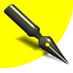               WNIOSEK REKRUTACYJNYDLA DZIECKA SPOZA OBWODUDO SZKOŁY PODSTAWOWEJ NR 18 W GDYNINA ROK SZKOLNY 2024/2025      *W przypadku dzieci obcokrajowców proszę podać datę przyjazdu do Polski.Kryteria przyjęć – oświadczenia rodziców (zakreślić TAK lub NIE)Niniejszym potwierdzam wolę korzystania od 01 września 2024 roku z oferty edukacyjnej szkoły, która ze względu na miejsce zamieszkania nie jest szkołą obwodową mojego dziecka.    W przypadku zmiany swojej decyzji niezwłocznie poinformuję o tym fakcie szkołę.Do wniosku dołączam:Zaświadczenie wydane przez uprawnioną placówkę potwierdzające odbycie rocznego obowiązkowego przygotowania przedszkolnego – dotyczy dziecka sześcioletniegoZaświadczenie z zakładu pracy o zatrudnieniu rodzica kandydata w obwodzie SP 18Oświadczenia: Oświadczam, że w przypadku jakichkolwiek zmian w informacjach podanych w formularzu niezwłoczne    powiadomię o nich szkołę. Oświadczam pod rygorem odpowiedzialności karnej art. 233 kodeksu karnego, że podane dane są zgodne ze stanem faktycznym. Przyjmuję do wiadomości, że dyrektor szkoły może zażądać przedstawienia dokumentów potwierdzających dane zapisane we wniosku rekrutacyjnym.…………………………………..                                                                 …………………………………. (data, podpis matki lub opiekuna prawnego)                                                                                                                 (data, podpis ojca lub opiekuna prawnego)DANE OSOBOWE DZIECKADANE OSOBOWE DZIECKADANE OSOBOWE DZIECKADANE OSOBOWE DZIECKADANE OSOBOWE DZIECKADANE OSOBOWE DZIECKADANE OSOBOWE DZIECKADANE OSOBOWE DZIECKADANE OSOBOWE DZIECKADANE OSOBOWE DZIECKADANE OSOBOWE DZIECKADANE OSOBOWE DZIECKAPESEL ImionaNazwiskoNazwiskoData urodzeniaMiejsce urodzenia Miejsce urodzenia ObywatelstwoOd kiedy pobyt w Polsce ? * Od kiedy pobyt w Polsce ? * ADRES ZAMIESZKANIA DZIECKAADRES ZAMIESZKANIA DZIECKAADRES ZAMIESZKANIA DZIECKAADRES ZAMIESZKANIA DZIECKAWojewództwoPowiatGminaMiejscowość,kod pocztowyUlica Nr domu /Nr mieszkaniaDODATKOWE INFORMACJE O DZIECKUDODATKOWE INFORMACJE O DZIECKUDODATKOWE INFORMACJE O DZIECKUDODATKOWE INFORMACJE O DZIECKUDODATKOWE INFORMACJE O DZIECKUDODATKOWE INFORMACJE O DZIECKUDODATKOWE INFORMACJE O DZIECKUDODATKOWE INFORMACJE O DZIECKUDODATKOWE INFORMACJE O DZIECKUDziecko posiada orzeczenie o niepełnosprawności  (właściwe zakreślić) Dziecko posiada orzeczenie o niepełnosprawności  (właściwe zakreślić) Dziecko posiada orzeczenie o niepełnosprawności  (właściwe zakreślić) Dziecko posiada orzeczenie o niepełnosprawności  (właściwe zakreślić) Dziecko posiada orzeczenie o niepełnosprawności  (właściwe zakreślić) TAK TAK NIE NIE Dodatkowe informacje Dodatkowe informacje Dodatkowe informacje Dodatkowe informacje Dodatkowe informacje Dodatkowe informacje Dodatkowe informacje Dodatkowe informacje Dodatkowe informacje DANE OSOBOWE MATKI /OPIEKUNKI PRAWNEJDANE OSOBOWE MATKI /OPIEKUNKI PRAWNEJDANE OSOBOWE MATKI /OPIEKUNKI PRAWNEJDANE OSOBOWE MATKI /OPIEKUNKI PRAWNEJDANE OSOBOWE MATKI /OPIEKUNKI PRAWNEJDANE OSOBOWE MATKI /OPIEKUNKI PRAWNEJDANE OSOBOWE MATKI /OPIEKUNKI PRAWNEJDANE OSOBOWE MATKI /OPIEKUNKI PRAWNEJOpiekun(właściwe zakreślić)Jest rodzicemJest opiekunem prawnymNie udzielił informacjiNie żyjeNie żyjeNieznanyNieznanyImionaImionaImionaNazwisko Nazwisko Nazwisko Nazwisko Nazwisko ADRES ZAMIESZKANIA MATKI /OPIEKUNKI PRAWNEJADRES ZAMIESZKANIA MATKI /OPIEKUNKI PRAWNEJADRES ZAMIESZKANIA MATKI /OPIEKUNKI PRAWNEJADRES ZAMIESZKANIA MATKI /OPIEKUNKI PRAWNEJADRES ZAMIESZKANIA MATKI /OPIEKUNKI PRAWNEJADRES ZAMIESZKANIA MATKI /OPIEKUNKI PRAWNEJADRES ZAMIESZKANIA MATKI /OPIEKUNKI PRAWNEJADRES ZAMIESZKANIA MATKI /OPIEKUNKI PRAWNEJWojewództwoWojewództwoWojewództwoPowiat Powiat Powiat Powiat Powiat GminaGminaGminaMiejscowość, kod pocztowy Miejscowość, kod pocztowy Miejscowość, kod pocztowy Miejscowość, kod pocztowy Miejscowość, kod pocztowy Ulica Ulica Ulica Nr domu /Nr mieszkaniaNr domu /Nr mieszkaniaNr domu /Nr mieszkaniaNr domu /Nr mieszkaniaNr domu /Nr mieszkaniaAdres e-mailAdres e-mailAdres e-mailTelefon kontaktowyTelefon kontaktowyTelefon kontaktowyTelefon kontaktowyTelefon kontaktowyDANE OSOBOWE OJCA /OPIEKUNA PRAWNEGODANE OSOBOWE OJCA /OPIEKUNA PRAWNEGODANE OSOBOWE OJCA /OPIEKUNA PRAWNEGODANE OSOBOWE OJCA /OPIEKUNA PRAWNEGODANE OSOBOWE OJCA /OPIEKUNA PRAWNEGODANE OSOBOWE OJCA /OPIEKUNA PRAWNEGOOpiekun(właściwe zakreślić)JestrodzicemJest opiekunem prawnymNie udzielił informacjiNie żyjeNieznanyImiona Imiona Imiona Nazwisko Nazwisko Nazwisko ADRES ZAMIESZKANIA OJCA/ OPIEKUNA PRAWNEGOADRES ZAMIESZKANIA OJCA/ OPIEKUNA PRAWNEGOADRES ZAMIESZKANIA OJCA/ OPIEKUNA PRAWNEGOADRES ZAMIESZKANIA OJCA/ OPIEKUNA PRAWNEGOADRES ZAMIESZKANIA OJCA/ OPIEKUNA PRAWNEGOADRES ZAMIESZKANIA OJCA/ OPIEKUNA PRAWNEGOWojewództwoWojewództwoWojewództwoPowiatPowiatPowiatGminaGminaGminaMiejscowość, kod pocztowyMiejscowość, kod pocztowyMiejscowość, kod pocztowyUlicaUlicaUlicaNr domu/ Nr mieszkaniaNr domu/ Nr mieszkaniaNr domu/ Nr mieszkaniaAdres e-mailAdres e-mailAdres e-mailTelefon kontaktowyTelefon kontaktowyTelefon kontaktowyNAZWA I ADRES SZKOŁY REJONOWEJ WG STAŁEGO ZAMELDOWANIA DZIECKALp. KRYTERIA REKRUTACYJNEKRYTERIA REKRUTACYJNE1. Rodzeństwo kandydata realizuje obowiązek szkolny w szkole Rodzeństwo kandydata realizuje obowiązek szkolny w szkole TAKNIE1. Imię i nazwisko rodzeństwa/ klasaTAKNIE2.Niepełnosprawność kandydataNiepełnosprawność kandydataTAKNIE3.Samotne wychowywanie kandydataSamotne wychowywanie kandydataTAKNIE4.Wielodzietność rodziny kandydata (rodzina wychowująca troje i więcej dzieci)Wielodzietność rodziny kandydata (rodzina wychowująca troje i więcej dzieci)TAKNIE5.Objęcie kandydata pieczą zastępcząObjęcie kandydata pieczą zastępcząTAKNIE6.Miejsce pracy jednego z  rodziców znajduje się w obwodzie szkoły         Miejsce pracy jednego z  rodziców znajduje się w obwodzie szkoły         TAKNIE7.Kandydat uczęszczał do oddziału przedszkolnego w obwodzie szkoły podstawowej do której składany jest wniosekKandydat uczęszczał do oddziału przedszkolnego w obwodzie szkoły podstawowej do której składany jest wniosekTAKNIE